1. CRES: GRADSKA PLAŽA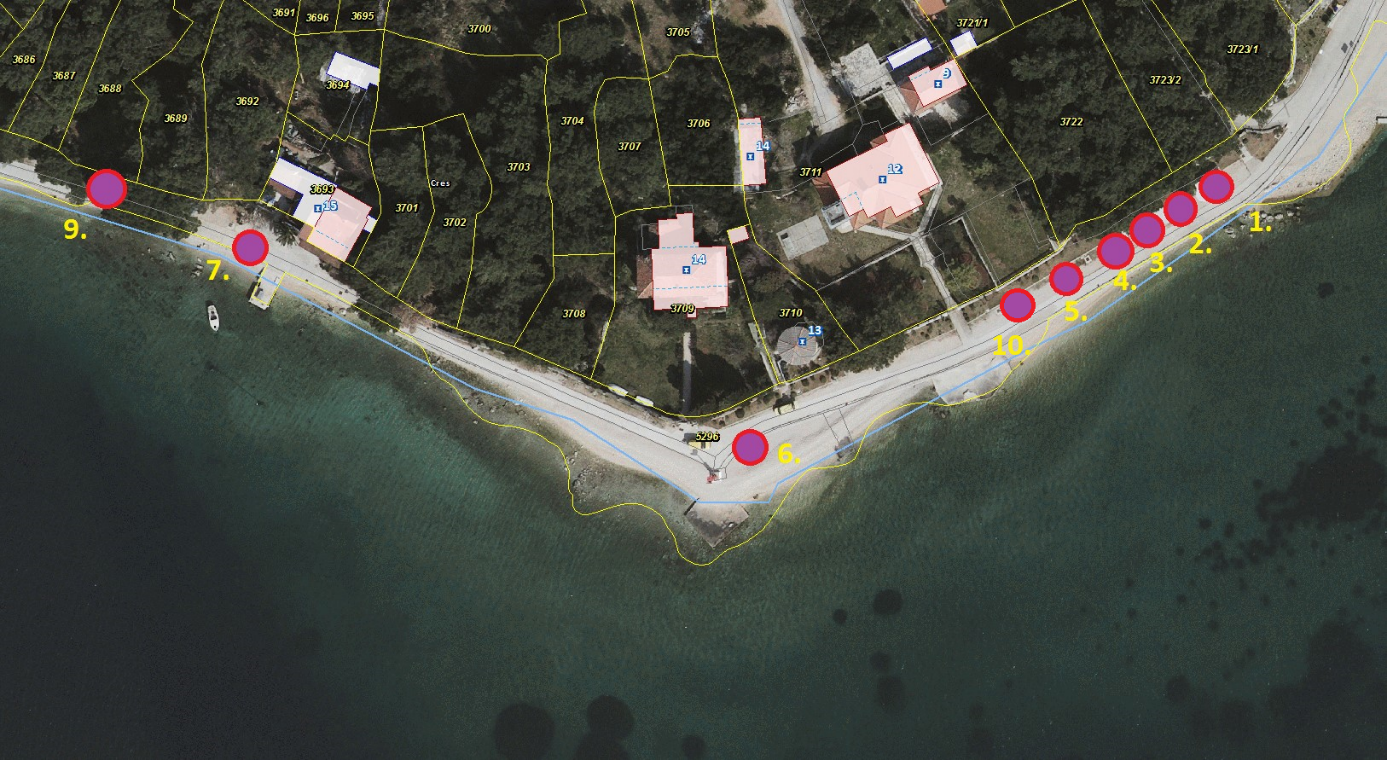 2. CRES: PLAŽA GRABAR 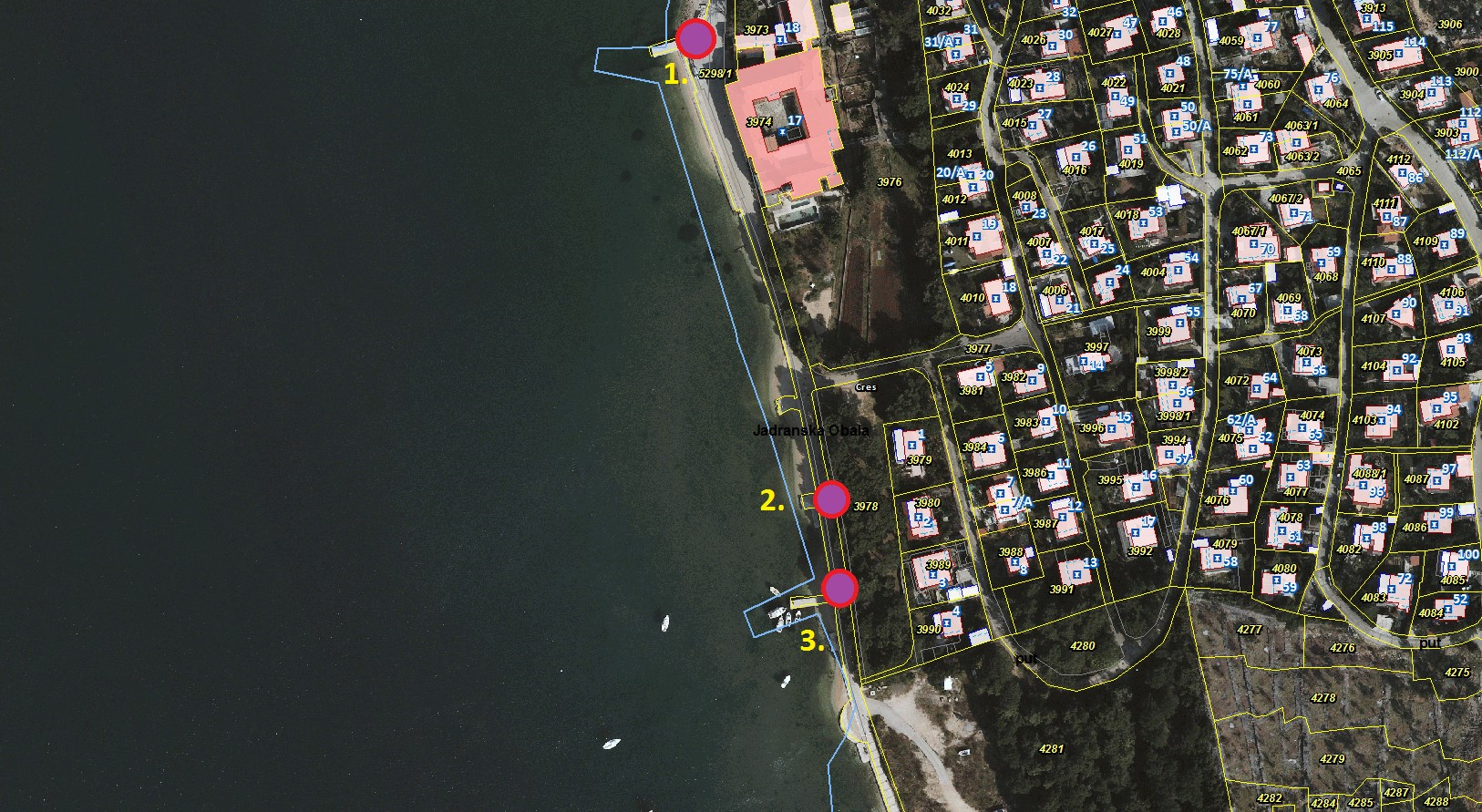 3. CRES PLAŽA DRAŽICA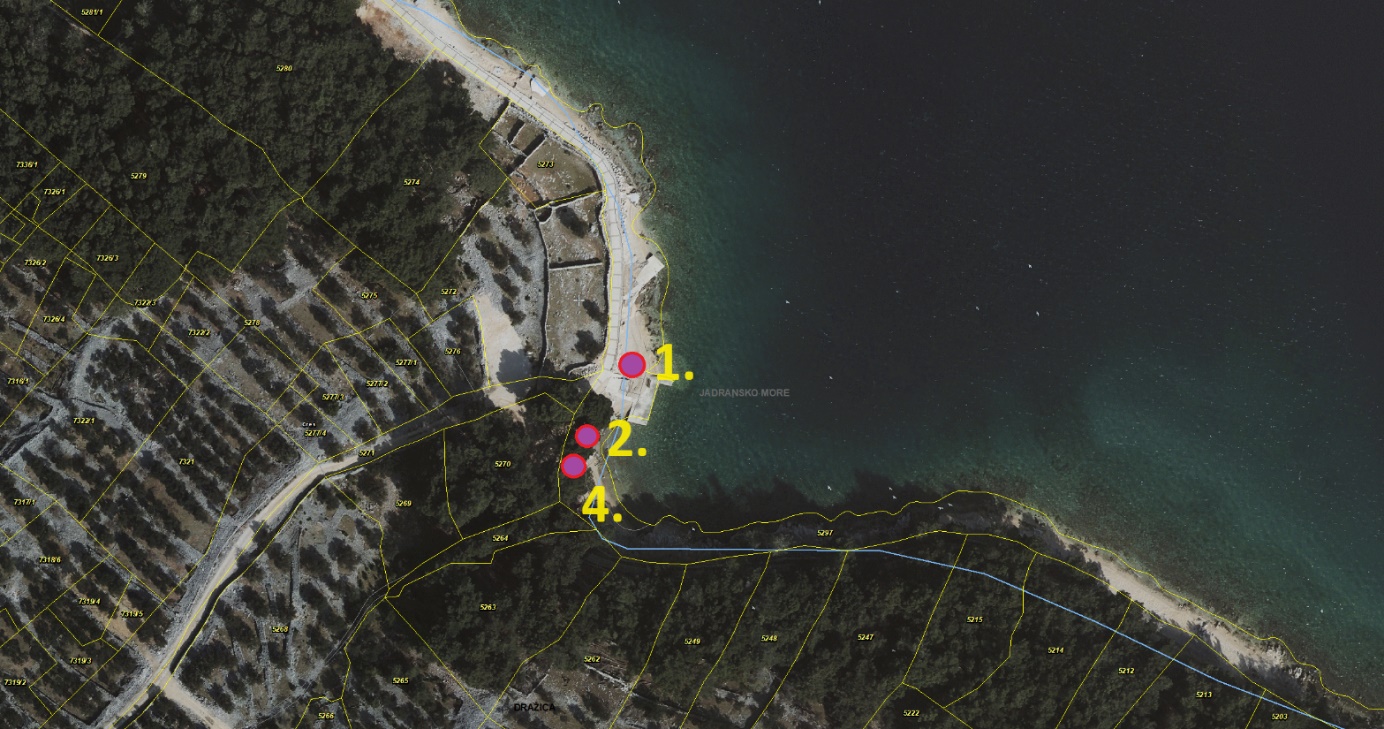 4. BELI: PLAŽA BELI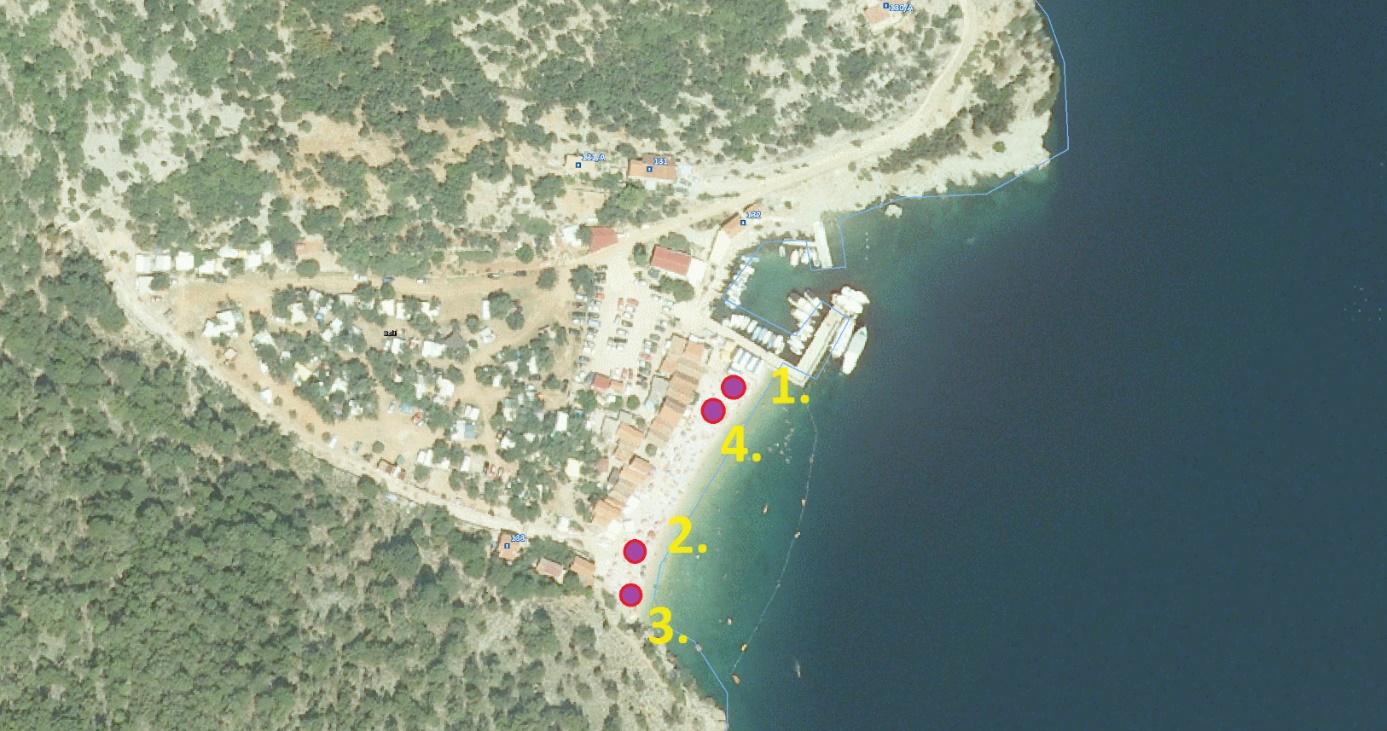 5. VALUN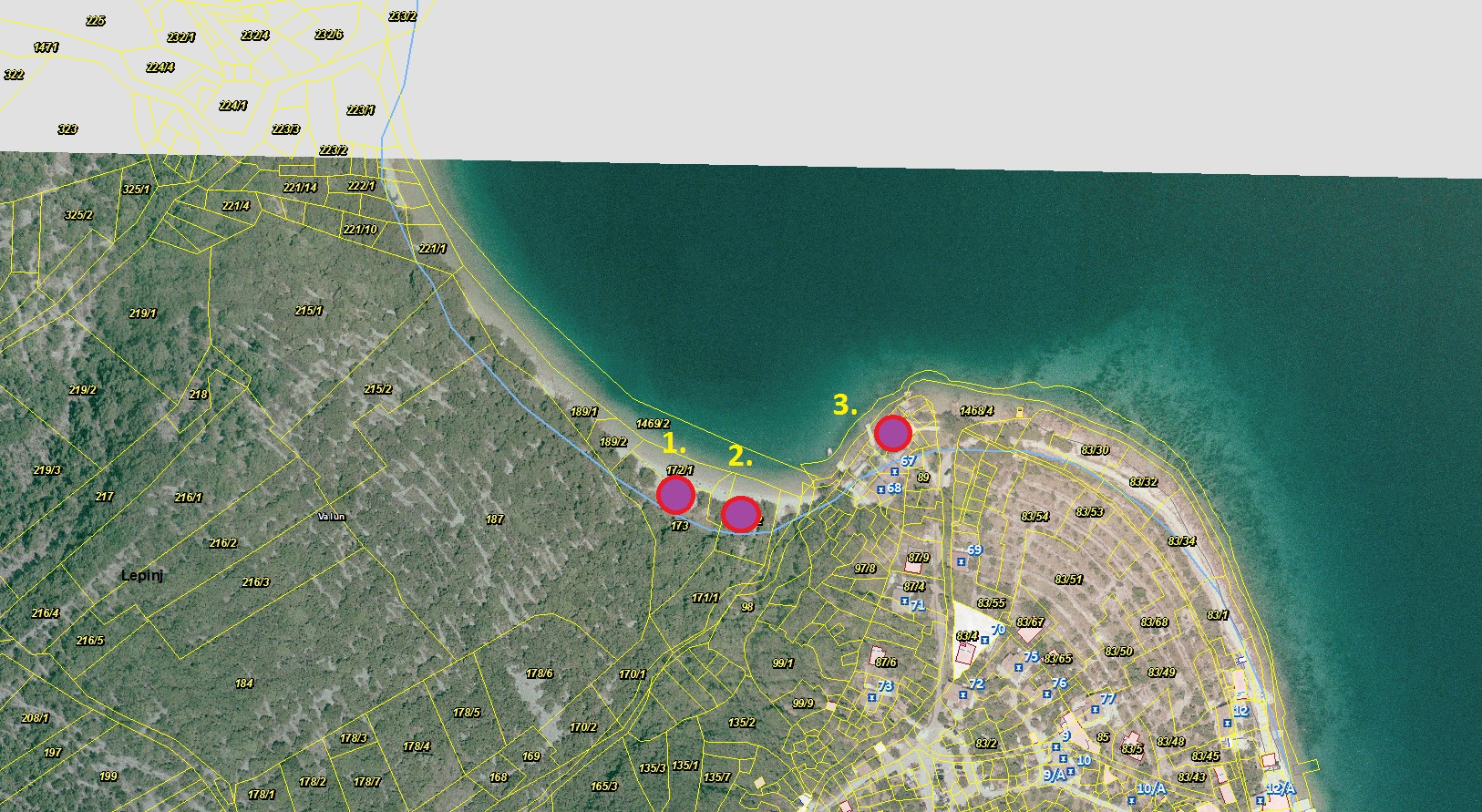 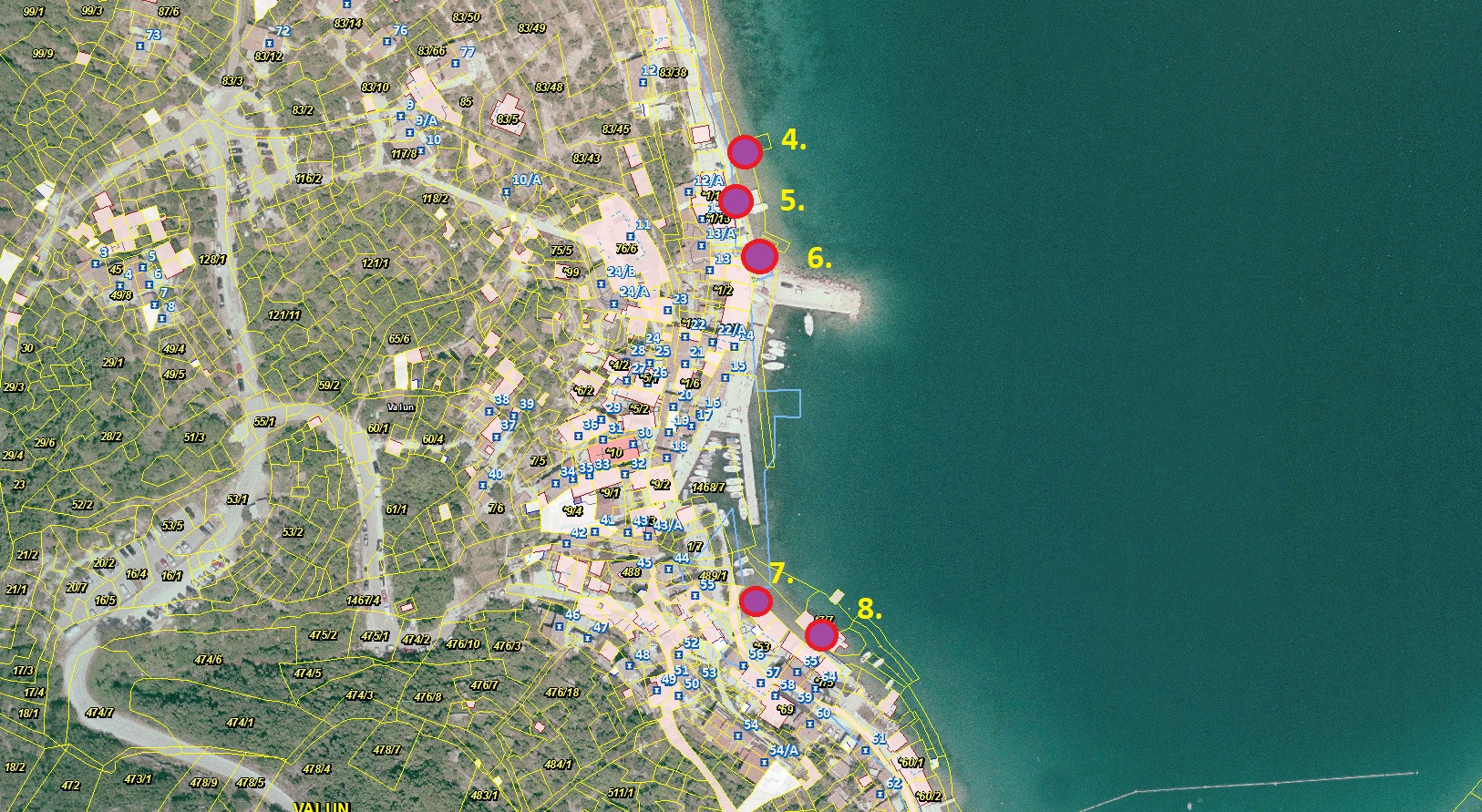 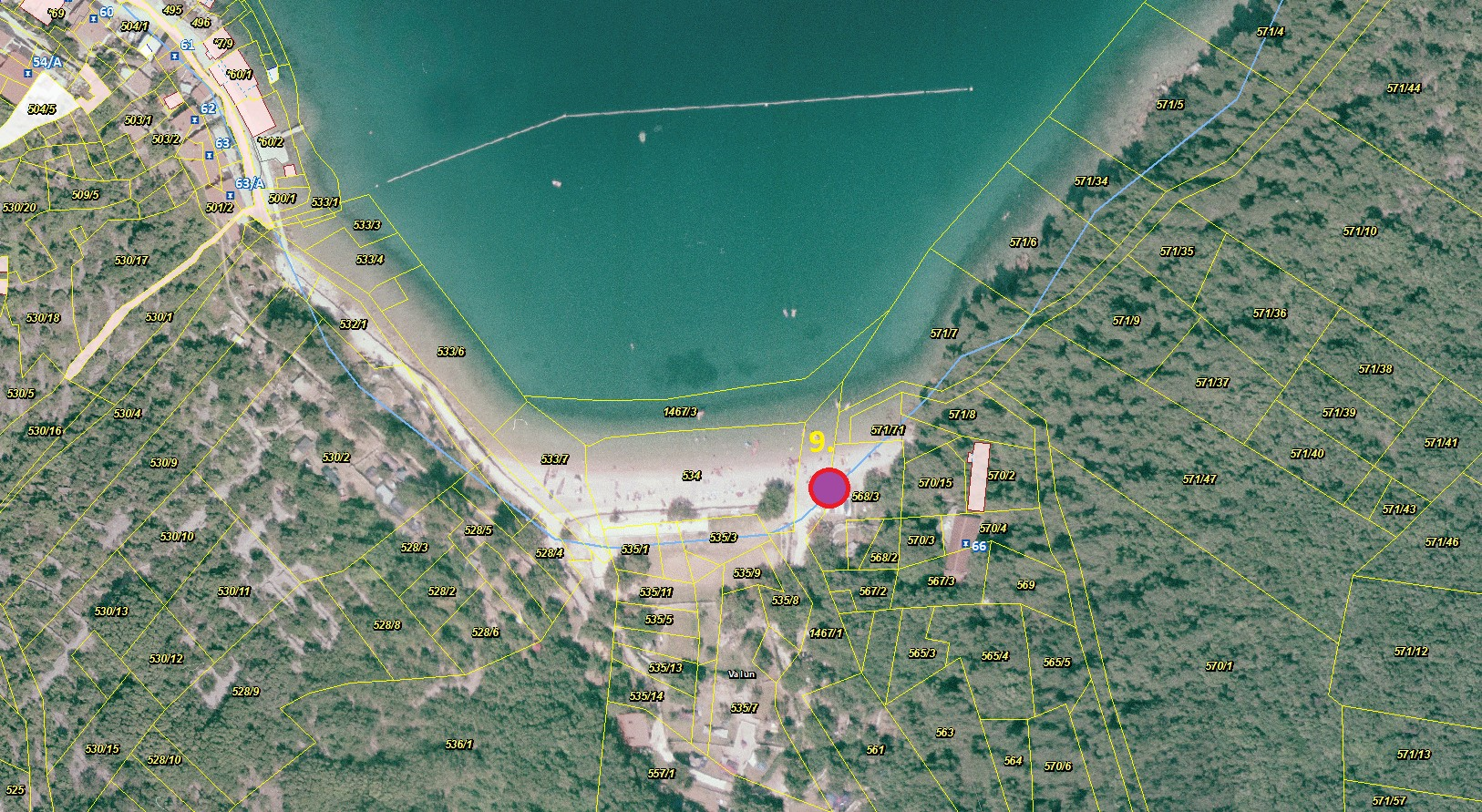 6. MARTINŠĆICA 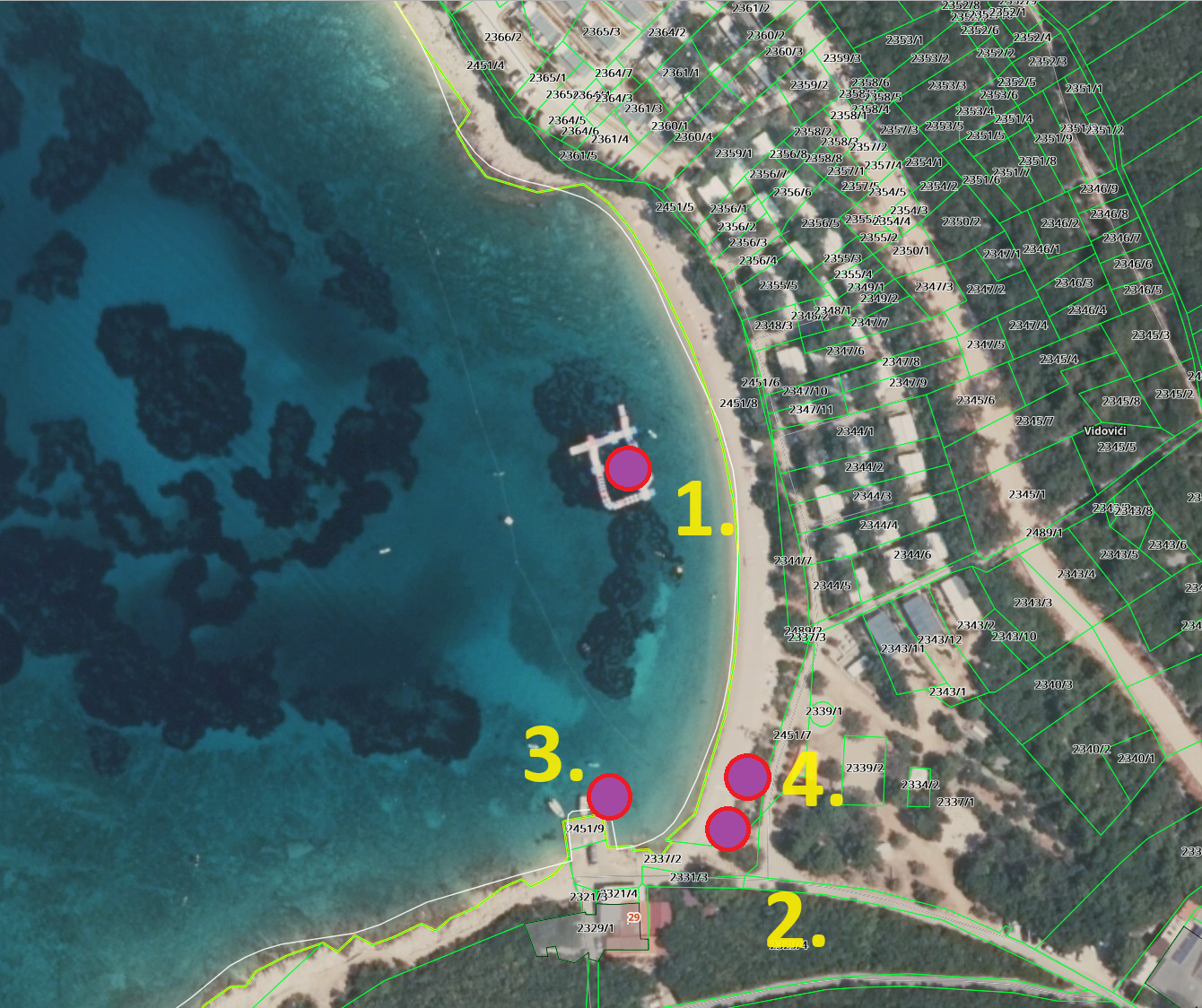 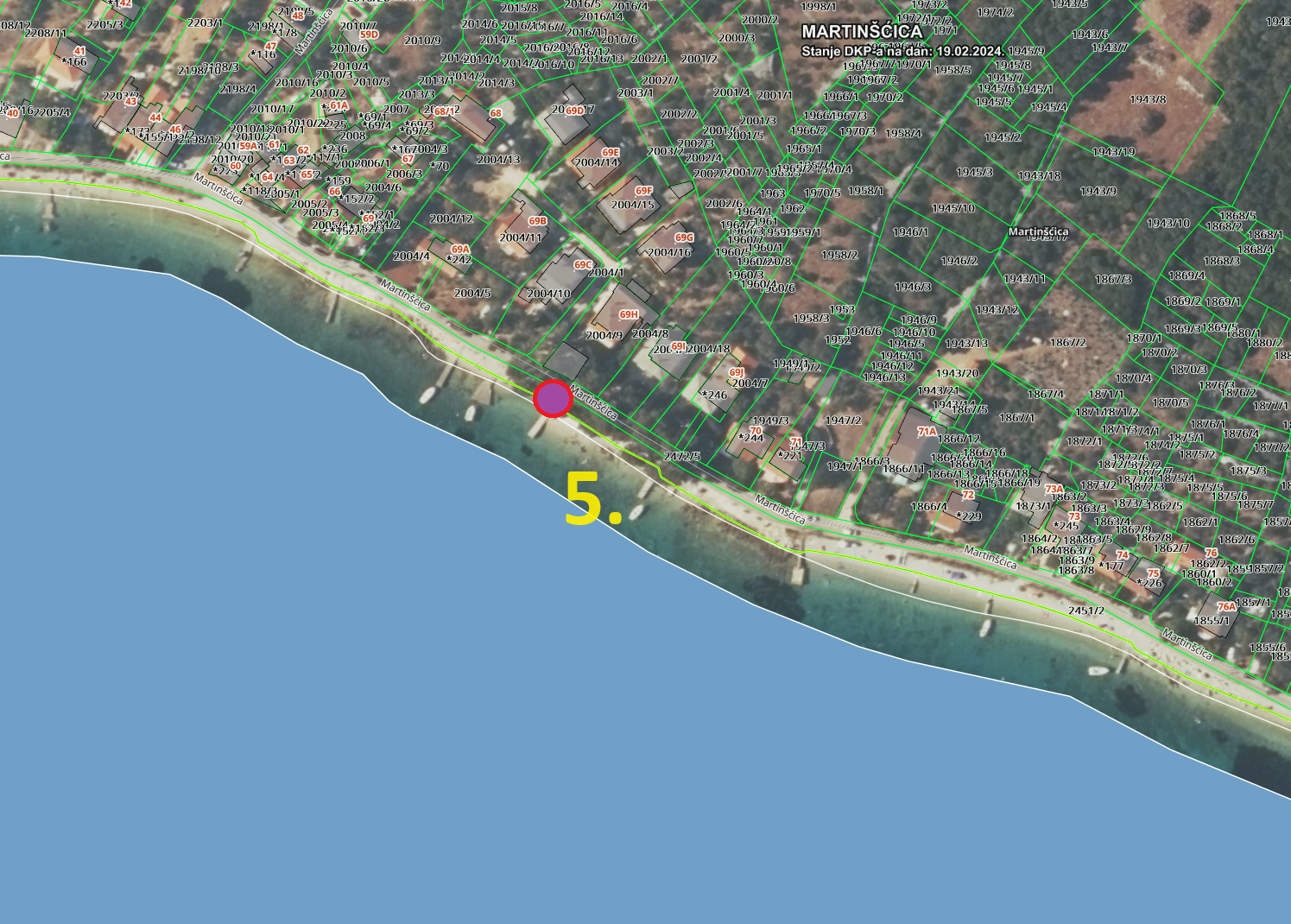 7. MIHOLAŠĆICA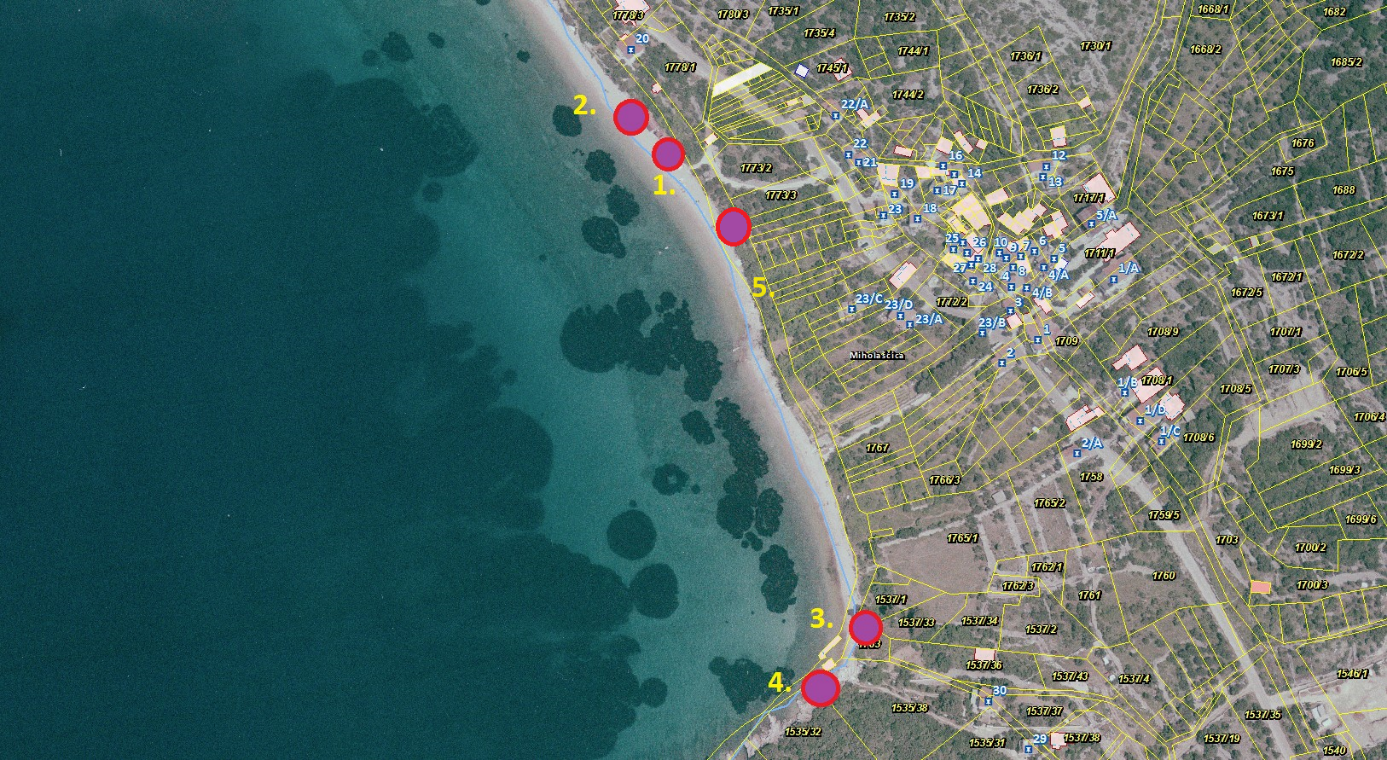 8. ORLEC 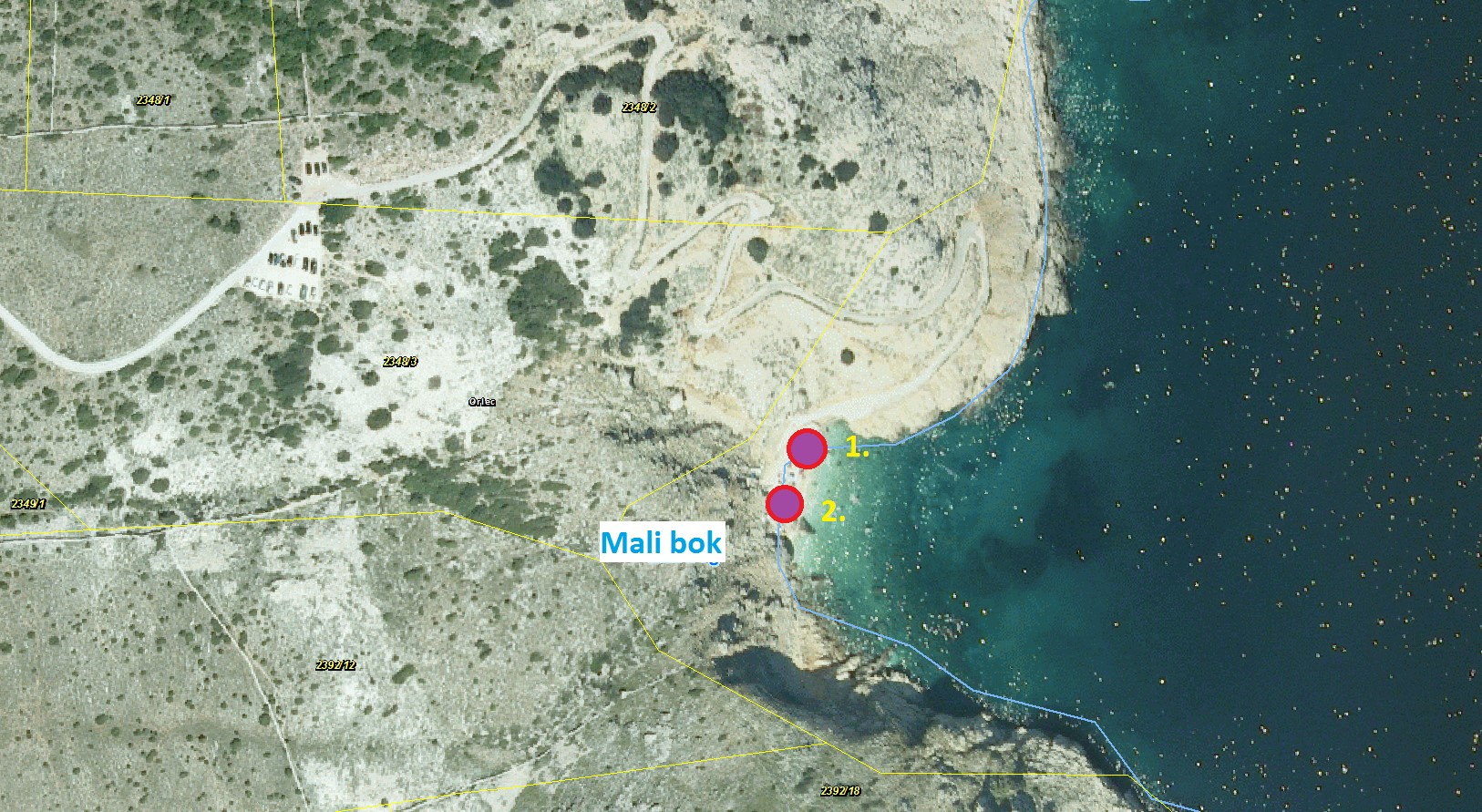 9. CRES: STARA GAVZA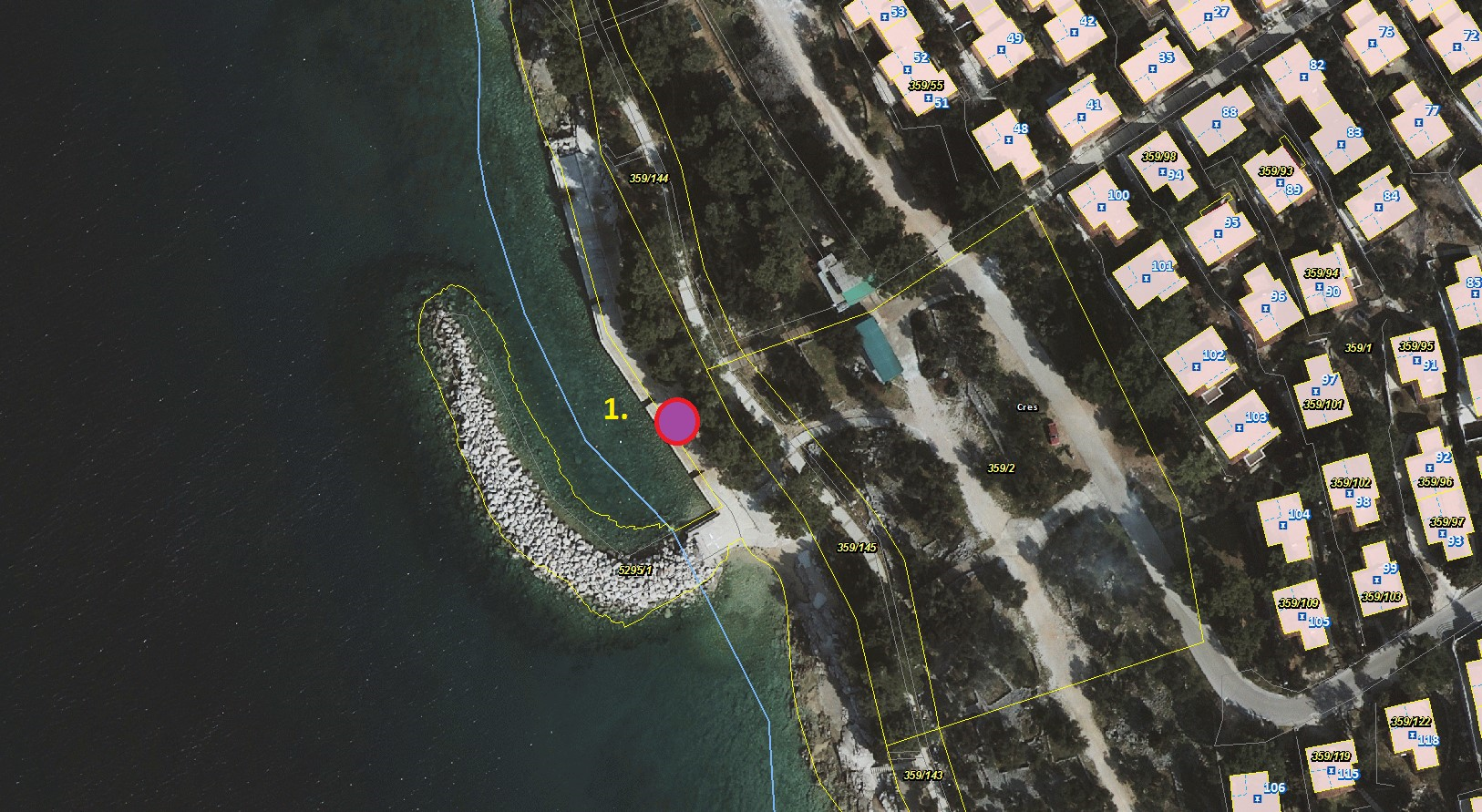 